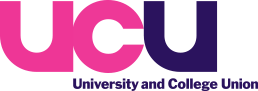 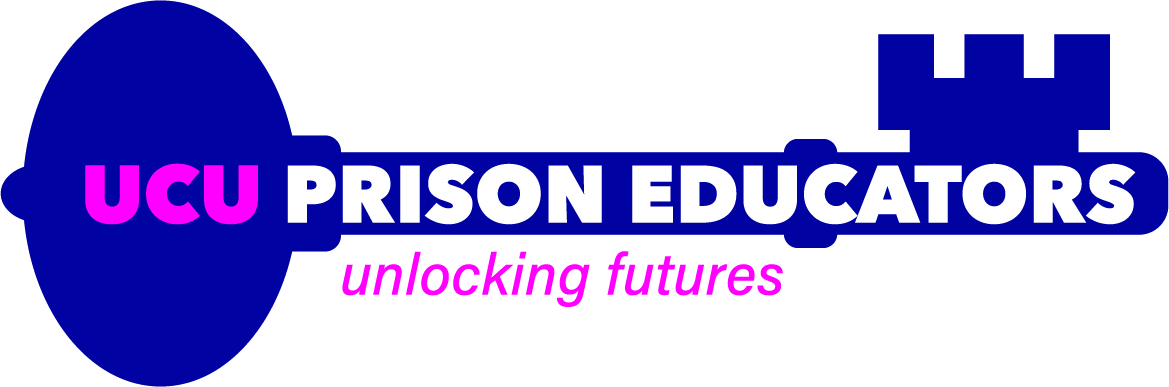 EXAMPLE –PLEASE FEEL FREE TO AMEND TO SUIT LOCAL CIRCUMSTANCES/REQUETSThis is a UCU majority petition.  Members and Non-Members can sign. Our safety at work is being compromised and we demand that providers, fully supported by HMPPS put the following arrangements in place to protect their staff and continue to ensure that prisoners receive education safely. no face-to-face teaching in the adult estateimmediate joint review of face to face teaching in YCS based upon increased reports of violence and breaches of covid risk assessmentsany further attendance on site should be on a voluntary basis to support in-cell learningwhere education staff are required/permitted on site, skeleton staffing is observed (max 4-8).strict adherence to bubble rotas wearing of face masks to be mandatory*essential duties only that are necessary to meet operational requirements with any work that can be produced off site being carried out off siteeducation staff should not attend where a high standard of cleaning is not taking placeno 'wing work'immediate review of risk assessments and cleaning regimes to include FFP2 masks worn in classrooms (in YCS estate) with NDIR monitors in usecopies of all investigation reports of near misses and incidents of Covid cases provided to UCU branch officers on a daily basis

*essential duties are those that are needed to support the administration, delivery and marking of in-cell packs and face to face learning in education departments where it is safe to do so and the EDM and risk assessment permits. (We do not consider painting classrooms, putting up displays and cleaning as essential work at this time or in the case of painting classrooms or substantial cleaning, at any time).All prison educators deserve to be treated with dignity and our safety and well-being respected:PRISON SITE: _____________________________________NAMEROLESIGNATURE [electronic signature is fine]Mobile No:Email Address [Agree to be contacted by the union]